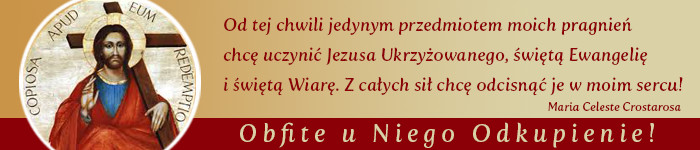 Dzień dziewiąty, sobota 15 lipcaKanon: Obfite Odkupienie Twoje, daj nam dziś, o Panie, daj.Dziękujcie Panu, bo jest dobry,Bo Jego łaska trwa na wiekiPrawica Pańska moc okazała (Ps 118,1.16)Dzisiaj w ostatnim dniu Nowenny przed Uroczystością Najświętszego Odkupiciela, pragniemy podjąć pieśń dziękczynienia. Dziś dziękujemy Ojcu za zmartwychwstanie Jezusa Chrystusa. Dziękujemy za uwielbienie tego, który wyniszczył samego siebie, który stał się posłusznym aż do śmierci – a była to śmierć krzyżowa.Oto dzieło Odkupienia świata dopełnia się w Jego zmartwychwstaniu.Ze zmartwychwstania Chrystusa bierze początek odpuszczenie grzechów:W Jego krzyżu nasze nawrócenie,W zmartwychwstaniu – zwycięstwo nad grzechem.Chrystus nas odkupił uwalniając nas od zła. Odpuścił nam grzechy.Pojednał nas z Bogiem i braćmi.Dziękujemy Panu, bo jest dobry.Dobrem naszym – dzieło Odkupienia,Które poczyna się w życiodajnej Trójcy,A zstępuje ku nam przez krzyż i zmartwychwstanie Bożego Baranka. Chrystus zademonstrował nieskończoną intensywność Boskiej miłości i miłosierdzia okazywanego ludziom. Jezus, Pośrednik Nowego Przymierza, pieczętuje je krwią własną. Ta krew jest dowodem męczeństwa Jego Ciała.  Dlatego, pragniemy Panie, nieustannie pamiętać „ o Twoich godzinach bolesnych na krzyżu, gdy "przepasany" byłeś cierpieniem duszy i ciała. Z miłości do nas, dla zbawienia drogich Ci dusz, dałeś  swoje życie. Pragniemy  każdego dnia zatrzymać się pod krzyżem, aby zebrać Twoją Krew i ofiarować ją Ojcu za wszystkich grzeszników”.Oto jestem gotowy, mój Panie;uczyń z mojej woli i życia, co Ci się podoba.Dla mnie, tylko Ty mój Jezu, jesteś światłem i życiem.Nieskończona jest Twoja piękność, którą widzę na szczycie Kalwarii...Wydawało mi się, że widzę pod Twoim krzyżem wielką ilość krwi,	  tworzącą jakby niewielką rzekę,w której rodziły się drobne, delikatne rośliny, świeże kwiaty i robaczki...O moja Miłości,przygotuj mi miejsce, pośród tych kwiatów i roślinek,abym przeżywała moje życie w bliskości Kalwarii i Krzyża...By się Tobie podobać, o dobry Władco, daj mi miłość cierpliwą i czystą,abym była Ci wierna;i abym wszystkie dni, które mi w życiu pozostałyspędziła na tej złotej górze czystej miłości,ponieważ Ty tam jesteś, piękny Oblubieńcze mojego serca,całkowicie wyniszczony z miłości do mniewydany na okrutną śmierć. KolektaModlitwa: Do Najświętszego Odkupiciela	Panie Jezu Chryste, Najświętszy Odkupicielu,Ty wezwałeś nas, abyśmy szli za Tobą drogą prowadzącą do Ojca. Kroczymy więc za Tobą i z Tobą się jednoczymy. Potwierdzamy dziś na nowo dokonany w dniu profesji wybór życia chrześcijańskiego według rad ewangelicznych: czystości, ubóstwa i posłuszeństwa. Bądź, Jezu, naszym Mistrzem, bądź Światłem niosącym prawdę, abyśmy idąc za nim, doszli do pełni życia, którą Ty sam jesteś. Wyryj głęboko w naszych myślach Twoje słowo, naucz nas wpatrywać się w Twój przykład. Natchnij nas miłością Twego Eucharystycznego Serca, abyśmy wraz z Tobą wielbili naszego Ojca w niebie i służyli braciom, prowadząc ich do Niego, przez Ciebie w Duchu Świętym.  Przebacz nam nasze grzechy i przemień w nas to, co się tobie opiera. Daj nam Ducha Świętego, aby Twoja obietnica spełniła się w nas. Chcemy żyć przez Ciebie i w Tobie Duchem miłości, ku chwale Ojca. Maryjo Niepokalana, Matko Kościoła, Ty jesteś naszą Matką z woli Jezusa. Bądź nam Pomocą Nieustającą i wyjednaj łaskę wytrwałości. Ty, która jesteś wzorem pięknej miłości, wypraszaj nam miłość, co nigdy nie ustaje, i mądrość krzyża, która wiedzie do zmartwychwstania. Święty Alfonsie Mario, święty Klemensie, apostole oddania się Bogu i bliźnim na wzór Maryi, i sługo